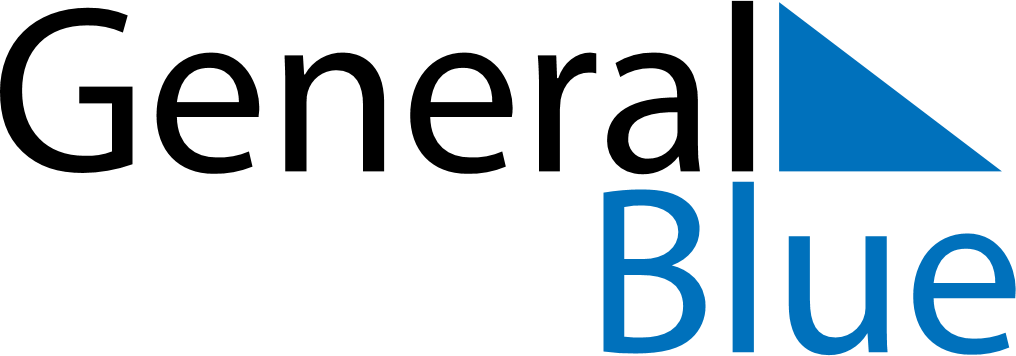 October 2019October 2019October 2019October 2019AustriaAustriaAustriaMondayTuesdayWednesdayThursdayFridaySaturdaySaturdaySunday1234556789101112121314151617181919202122232425262627National HolidayNational Holiday28293031